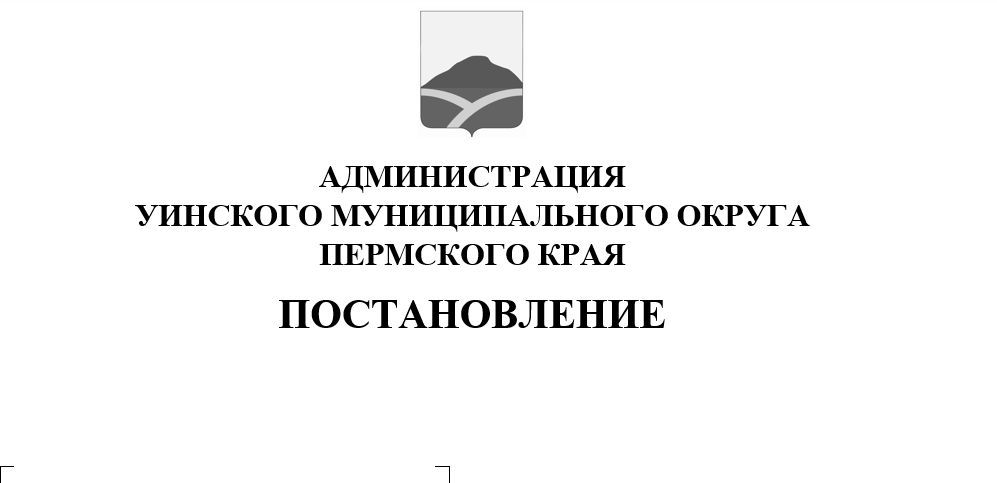 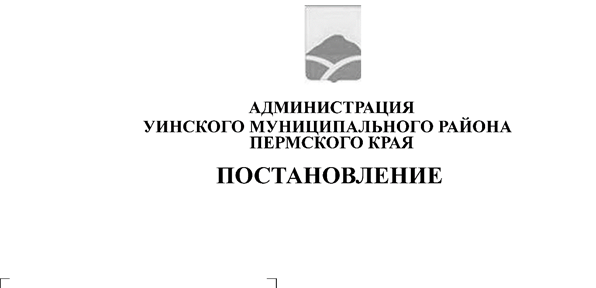 							30.03.2020   №259-01-03-76В целях обеспечения эффективного использования жилищного фонда расположенного на территории Уинского муниципального округа, в соответствии с Федеральным законом от 06.10.2003 г. № 131-ФЗ «Об общих принципах организации местного самоуправления в Российской Федерации», постановлением администрации Уинского муниципального района от 24.09.2019 г. № 440-259-01-03 « Об утверждении муниципальной программы «Переселение граждан из аварийного жилищного фонда в Уинском муниципальном округе Пермского края» на 2020-2021 годы» администрация Уинского муниципального округа Пермского краяПОСТАНОВЛЯЕТ:1. Утвердить Положение о создании комиссии по обследованию жилых помещений, предоставляемых в ходе расселения граждан из аварийного жилищного фонда жилищного фонда в 2020-2021 годах, в домах, в которых со дня выдачи разрешения о вводе объекта в эксплуатацию прошел пятилетний срок, согласно приложению 1 к настоящему постановлению.2. Создать комиссию по обследованию жилых помещений, приобретаемых в целях переселения граждан из аварийного, непригодного для проживания жилищного фонда на территории Уинского муниципального округа, утвердив ее состав согласно приложению 2 к настоящему постановлению.3. Утвердить форму Акта обследования жилого помещения, приобретаемого в целях переселения граждан из аварийного, непригодного для проживания жилищного фонда, согласно приложению 3.4.     Считать утратившим силу постановление администрации Уинского муниципального района от 20.02.2020 № 106-259-01-03 «О создании комиссии по обследованию жилых помещений, приобретаемых в ходе расселения граждан из аварийного жилищного фонда в 2020-2021 годах, в домах, в которых со дня выдачи разрешения о вводе объекта в эксплуатацию прошел пятилетний срок».4.    Настоящее постановление вступает в силу со дня обнародования и подлежит размещению на официальном сайте Уинского муниципального округа Пермского края в информационно - телекоммуникационной сети «Интернет».5.       Контроль над исполнением настоящего постановления возложить на начальника муниципального казенного учреждения "Управление по благоустройству Уинского муниципального округа Пермского края" Э.Г.Хасанову.Глава муниципального округа –глава администрации Уинского                                                       А.Н.Зелёнкин      муниципального округа Приложение 1к постановлению администрацииУинского муниципального округаПермского краяПОЛОЖЕНИЕ О КОМИССИИ ПО ОБСЛЕДОВАНИЮ ЖИЛЫХ ПОМЕЩЕНИЙ, ПРИОБРЕТАЕМЫХ В ЦЕЛЯХ ПЕРЕСЕЛЕНИЯ ГРАЖДАН ИЗ АВАРИЙНОГО, НЕПРИГОДНОГО ДЛЯ ПРОЖИВАНИЯ ЖИЛИЩНОГО ФОНДА1. Общие положения
1.1. Настоящее Положение определяет функции, порядок формирования и деятельности комиссии по обследованию жилых помещений, приобретаемых в целях переселения граждан из аварийного, непригодного для проживания жилищного фонда (далее - Комиссия).1.2. Комиссия является совещательным органом, созданным в целях реализации муниципальной программы, утвержденной в соответствии с постановлением администрации Уинского муниципального района от 24.09.2019 г. № 440-259-01-03 "Об утверждении муниципальной программы «Переселение граждан из аварийного жилищного фонда в Уинском муниципальном округе Пермского края» на 2020-2021 годы" (далее - муниципальная программа), для проведения, в рамках предоставленных органам местного самоуправления полномочий, обследования жилых помещений, приобретаемых в целях переселения граждан из аварийного, непригодного для проживания жилищного фонда.
1.3. Комиссия в своей деятельности руководствуется Конституцией Российской Федерации, Жилищным кодексом Российской Федерации, федеральными законами, нормативными правовыми актами Российской Федерации, Пермского края, муниципальными правовыми актами Уинского муниципального округа, настоящим Положением.2. Основные функции Комиссии2.1. Комиссия осуществляет следующие функции:а) обследование жилых помещений, приобретаемых в целях переселения граждан из аварийного, непригодного для проживания жилищного фонда (далее - жилое помещение);б) подготовка акта по результатам обследования жилого помещения, согласно приложению к настоящему Положению.3. Порядок формирования и деятельности Комиссии
3.1. Комиссия осуществляет свою деятельность в форме заседаний и выездных обследований (далее - обследования) на место нахождения жилого помещения, подлежащего обследованию.
3.2. В состав Комиссии входят следующие члены Комиссии: председатель Комиссии либо его заместитель, секретарь и иные члены Комиссии.
3.3.Председатель Комиссии:а) организует работу Комиссии, определяет дату, время, место проведения обследования;б)   председательствует на Комиссии
3.4.Секретарь Комиссии:а) координирует работу по подготовке необходимых материалов к обследованию;б) уведомляет членов Комиссии о дате, времени, месте проведения обследования не позднее чем за 2 рабочих дня до даты проведения обследования, обеспечивает их необходимыми материалами;в) обеспечивает ведение делопроизводства Комиссии, хранение оригиналов актов обследования, протоколов заседания Комиссии.3.5. В случае временного отсутствия председателя Комиссии (в том числе отпуска, временной нетрудоспособности, служебной командировки, прекращения трудовых отношений до замещения должности) его обязанности исполняет заместитель председателя Комиссии.В случае отсутствия секретаря, иных членов Комиссии (в том числе отпуска, временной нетрудоспособности, служебной командировки, прекращения трудовых отношений до замещения должности) участие в обследовании принимают лица, исполняющие их обязанности по должностной инструкции.3.6. Комиссия правомочна проводить обследование, если в обследовании участвует не менее половины членов Комиссии.3.7. Решения Комиссии принимаются большинством голосов присутствующих на обследовании членов Комиссии путем открытого голосования. В случае равенства голосов голос председательствующего является решающим.
3.8. По результатам обследования составляется акт обследования, который содержит заключение Комиссии о соответствии или несоответствии жилого помещения требованиям соглашений, муниципальной программы.
        Акт обследования подписывается всеми членами Комиссии, принимавшими непосредственное участие в обследовании.
3.9. Члены Комиссии при наличии особого мнения излагают его в письменном виде, подписывают акт обследования с особым мнением, которое приобщается к акту обследования.3.10. Организационно-документационное и правовое обеспечение деятельности Комиссии осуществляет Управление имущественных и земельных отношений администрации Уинского муниципального округа Пермского края.Приложение 2к постановлению администрацииУинского муниципального округаПермского краяСОСТАВкомиссии по обследованию жилых помещений, приобретаемых в целях переселения граждан из аварийного, непригодного для проживания жилищного фонда на территории Уинского муниципального округа Пермского краяПриложение 3к постановлению администрацииУинского муниципального округаПермского краяАКТобследования жилого помещения, приобретаемого в целях переселения граждан из аварийного, непригодного для проживания жилищного фондас.Уинское                                                                       "_____" _________ 202___

Комиссия в составе
______________________________________________________________________________________________________________________________________
______________________________________________________________________________________________________________________________________
______________________________________________________________________________________________________________________________________
______________________________________________________________________________________________________________________________________
Произвела обследование жилого помещения, расположенного по адресу:

______________________________________________________________________________________________________________________________________.

Указанное жилое помещение приобретается в целях переселения граждан из

аварийного, непригодного для проживания жилищного фонда
Заключение по результатам обследования <*>: _________________________________________________________________
____________________________________________________________________________________________________________________________________

Председатель комиссии: _______________ (Ф.И.О.)

(подпись)
_______________
Подписи членов комиссии: ________________ (Ф.И.О.)

(подпись)

______________      _________________ (Ф.И.О.)

(подпись)

_______________              _________________  (Ф.И.О.)

(подпись)
_______________
Секретарь комиссии:       _______________ (Ф.И.О.)

(подпись)________________<*> Заключение содержит вывод о соответствии или несоответствии жилого помещения требованиям соглашений, муниципальной программы.Председатель комиссииЗаместитель главы администрации Уинского муниципального округа Ю.А.МатыноваЗаместитель председателя комиссииНачальник МКУ «Управление по благоустройству Уинского муниципального округа» Э.Г.Хасанова  Секретарь комиссииКонсультант МКУ «Управление по благоустройству Уинского муниципального округа» Пыхтеев В.М. (по согласованию) Члены комиссии:представитель прокуратуры района (по согласованию)представитель ГКУ ПК «Управление по реализации жилищных программ Пермского края» (по согласованию)Депутат Думы Уинского муниципального округа  Н.А.Гладких (по согласованию)Главный инженер МКУ «Управление по строительству, ЖКХ и содержанию дорог Уинского муниципального округа» Д.Н.Квитков (по согласованию)Главный инженер МКУ «Управление по строительству, ЖКХ и содержанию дорог Уинского муниципального округа» Д.Н.Квитков (по согласованию)NТребования к жилому помещению, согласно ст.89 ЖК РФФактическое состояние жилого помещения